О внесении изменений в постановление администрации муниципального образования Соль-Илецкий городской округ от 25.11.2019 № 2418-п «Об утверждении муниципальной программы «О противодействии коррупции в Соль-Илецком городском округе»       В соответствии  с Федеральным законом 06.10.2003 №131-ФЗ «Об общих принципах организации местного самоуправления в Российской Федерации», Указом Президента Российской Федерации от 29.06.2018 № 378 «О Национальном плане противодействия коррупции на 2018 - 2020 годы», Законом Оренбургской области от 15 сентября 2008 года № 2369/497-IV-ОЗ «О противодействии коррупции в Оренбургской области»,  решением Совета депутатов от 24.03.2021 № 64  «О внесении изменений в решение Совета депутатов от 22.12.2020 № 35 «О бюджете муниципального образования Соль-Илецкий городской округ на 2021 год  и на плановый период 2022 и 2023 годов»,  постановлениями администрации муниципального образования Соль-Илецкий городской округ от 27.09.2021 г. № 2072-п «О внесении изменений в постановление администрации муниципальног образования Соль-Илецкий городской округ от 26.01.2016 « 56-п «Об утверждении порядка разработки, реализации и оценки эффективности муниципальных программ муниципального образования Соль-Илецкий городской округ», от 16.09.2019 № 1922-п «Об утверждении перечня муниципальных программ муниципального образования Соль-Илецкий городской округ» в целях совершенствования системы муниципальной службы в муниципальном образовании Соль-Илецкий городской округ, повышения ее эффективности и результативности постановляю:     1. Внести в постановление администрации муниципального образования Соль-Илецкий городской округ от 25.11.2019  № 2418-п «Об утверждении муниципальной программы «О противодействии коррупции в Соль-Илецком городском округе»  следующие изменения:  1.1. приложение к постановлению администрации муниципального образования Соль-Илецкий городской округ от 25.11.2019  № 2418-п «Об утверждении муниципальной программы «О противодействии коррупции в Соль-Илецком городском округе»  изложить его в новой редакции согласно  приложению  к настоящему постановлению.  	2.Контроль за исполнением настоящего постановления возложить на заместителя главы администрации городского округа – руководителя аппарата В.М. Немича. 3.Постановление вступает в силу после его официального опубликования (обнародования). Глава муниципального образования Соль-Илецкий городской округ 					       А.А. Кузьмин Разослано: в прокуратуру Соль-Илецкого района, организационный отдел, финансовому управлению, сектор по вопросам муниципальной службы и кадровой работе администрации  городского округа, МКУ «ЦУО».Паспортмуниципальной программы «О противодействии коррупции в Соль-Илецком городском округе» 1 . Общая характеристика муниципальной программыСтратегия национальной безопасности Российской Федерации, утвержденная Указом Президента Российской Федерации от 31 декабря 2015 года № 683, относит коррупцию к одной из основных угроз государственной и общественной безопасности страны. В связи с этим необходимым условием для успешного решения приоритетных задач социально-экономического развития муниципального образования является реализация системных мер по противодействию коррупции, в том числе совершенствование нормотворческой и правоприменительной работы на муниципальном уровне. На территории муниципального образования Соль-Илецкий городской округ  Оренбургской области, в том числе в органах местного самоуправления, активно реализуется антикоррупционная политика в рамках требований Федерального закона от 25.12.2008 № 273-ФЗ «О противодействии коррупции»,   Закона Оренбургской области от 15.09.2008 № 2369/497-IV-ОЗ «О противодействии коррупции в Оренбургской области». Национальный план противодействия коррупции на 2018 - 2020 годы, утвержденный Указом Президента Российской Федерации от 29 июня 2018 года № 378, предусматривает перечень мероприятий, направленных на совершенствование антикоррупционных мер и повышение эффективности действующих механизмов в сфере противодействия коррупции.Муниципальные правовые акты Соль-Илецкого городского округа приведены в соответствие с требованиями федеральных законов, нормативных правовых актов федеральных государственных органов и нормативных правовых актов органов государственной власти Оренбургской области по вопросам противодействия коррупции.Одним из направлений антикоррупционной политики в органах местного самоуправления Соль-Илецкого городского округа продолжает являться проведение антикоррупционного мониторинга, главная цель которого - формирование объективной оценки уровня коррупции и эффективности антикоррупционных мероприятий для своевременного предупреждения, выявления и устранения последствий коррупционных проявлений на основе принимаемых управленческих решений.Данные антикоррупционного мониторинга обобщаются и направляются в комитет по профилактике коррупционных правонарушений Оренбургской области в целях проведения единой антикоррупционной политики в области.Информация по вопросам противодействия коррупции в органах местного самоуправления Соль-Илецкого городского округа освещается в СМИ, все муниципальные нормативные правовые акты администрации Соль-Илецкого городского округа  размещаются на официальном сайте муниципального образования Соль-Илецкий городской округ в сети «Интернет».В целях обеспечения прозрачности деятельности администрации Соль-Илецкого городского округа и ее структурных подразделений в рамках Федерального закона от 27.07.2010 N 210-ФЗ "Об организации предоставления государственных и муниципальных услуг" организовано предоставление муниципальных услуг в соответствии с административными регламентами, размещенными на официальном сайте муниципального образования Соль-Илецкий городской округ в сети "Интернет".В администрации муниципального образования Соль-Илецкий городской округ организованы и обеспечиваются меры антикоррупционной направленности при размещении муниципального заказа.Несмотря на вышеуказанное, коррупция представляет собой реальную угрозу нормальному функционированию органов местного самоуправления, верховенству закона, соблюдению прав и законных интересов населения и соблюдению общественных интересов. Решать такую проблему возможно только в результате последовательной, системной, комплексной работы по разработке и внедрению новых правовых, организационных, информационных и иных механизмов противодействия коррупции на всех уровнях государственной власти и местного самоуправления. Для этого требуется программно-целевой подход, а также проведение организационных мероприятий в этом направлении.Настоящая Программа является составной частью антикоррупционной политики на территории муниципального образования Соль-Илецкий  городской округ Оренбургской области, определяет комплекс специальных мер, направленных на противодействие коррупции на территории Соль-Илецкого городского округа.2. Приоритеты муниципальной политики в сфере реализациимуниципальной программы	Профилактика коррупции осуществляется на следующих основных принципах:- приоритета профилактических мер, направленных на искоренение условий, порождающих коррупцию;- обеспечения необходимой правовой регламентации деятельности органов местного самоуправления, гласности такой деятельности, общественного контроля за ней;- совершенствования структуры органов местного самоуправления, а также процедуры принятия решений, затрагивающих права и законные интересы физических и юридических лиц;- приоритета защиты прав и законных интересов физических и юридических лиц;- взаимодействия органов местного самоуправления и общества в сфере профилактики коррупции.Задачами Программы	являются снижение предпосылок возникновения коррупции; совершенствование антикоррупционного законодательства.3. Перечень показателей (индикаторов) муниципальной программыЦелью программы является:  Осуществление комплекса мероприятий по недопущению проявлений коррупции, совершенствование системы противодействия коррупции на территории муниципального образования Соль-Илецкий городской округ.Результаты работы по реализации Программы будут оцениваться последующим целевым показателям (индикаторам):- доля проведенных заседаний комиссии по противодействию коррупции в общем количестве запланированных заседаний комиссии по противодействию коррупции на текущий год; - число руководителей муниципальных учреждений и предприятий Соль-Илецкого городского округа, заслушанных на заседании комиссии по противодействию коррупции администрации муниципального образования Соль-Илецкий городской округ с отчетом о реализации антикоррупционных мероприятий, чья работа признана удовлетворительной; - количество изданной и размещенной социальной рекламной продукции антикоррупционной направленности;- количество проведенных мероприятий по вопросам противодействия коррупции;- количество проведенных опросов граждан, проживающих на территории муниципального образования; - количество материалов антикоррупционной направленности, размещенных в информационном пространстве;- количество выпусков телевизионных программ по антикоррупционному просвещению населения;  - число муниципальных служащих, принявших участие в обучающих мероприятиях, мероприятиях по обмену опытом;- доля установленных фактов коррупции от общего количества жалоб и обращений граждан, поступивших за отчетный период.Сведения о целевых показателях (индикаторах) Программы с указанием значений, сроков их достижения представлены в приложении № 2 к настоящей Программе.4. Перечень основных мероприятий  муниципальной программыПеречень и характеристика основных мероприятий муниципальной программы приведен в Приложении № 3 к настоящей Программе.  5. Ресурсное  обеспечение  реализации муниципальной программы.Ресурсное обеспечение реализации Программы за счет средств бюджета муниципального образования Соль-Илецкий городской округ представлено в приложении № 4 к настоящей Программе.Сведенияо показателях (индикаторах) муниципальной программы и их значенияхПриложение к приложению 2 Таблица 9План
реализации муниципальной программы
на 2022 год<*> В случае если контрольное событие определить невозможно, информация не указывается.Перечень основных мероприятиймуниципальной программыРесурсное обеспечение реализации муниципальной программы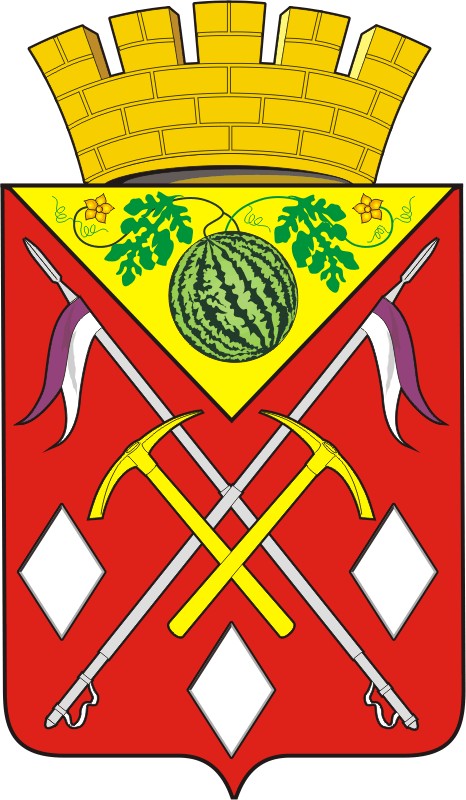 АДМИНИСТРАЦИЯМУНИЦИПАЛЬНОГООБРАЗОВАНИЯСОЛЬ-ИЛЕЦКИЙГОРОДСКОЙ ОКРУГОРЕНБУРГСКОЙ ОБЛАСТИПОСТАНОВЛЕНИЕ__________ №____ Приложение №1 к постановлению администрации муниципального образования Соль-Илецкий городской округ Оренбургской областиот __________ №______Ответственныйисполнитель ПрограммыСектор по вопросам муниципальной службы и кадровой работе администрации муниципального образования Соль-Илецкий городской округ Соисполнители ПрограммыотсутствуютУчастники ПрограммыАдминистрация муниципального образования Соль-Илецкий городской округ Оренбургской областиПодпрограммы программыОтсутствуютЦель Программыосуществление комплекса мероприятий по недопущению проявлений коррупции, совершенствование системы противодействия коррупции на территории Соль-Илецкого городского округа; создание в обществе атмосферы нетерпимости к коррупционным проявлениямЗадачи Программы - снижение предпосылок возникновения коррупции;- совершенствование антикоррупционного законодательстваПоказатели(индикаторы) программы- доля проведенных заседаний комиссии по противодействию коррупции в общем количестве запланированных заседаний комиссии по противодействию коррупции на текущий год; - число руководителей муниципальных учреждений и предприятий Соль-Илецкого городского округа, заслушанных на заседании комиссии по противодействию коррупции администрации муниципального образования Соль-Илецкий городской округ с отчетом о реализации антикоррупционных мероприятий, чья работа признана удовлетворительной; - количество изданной и размещенной социальной рекламной продукции антикоррупционной направленности;- количество проведенных мероприятий по вопросам противодействия коррупции;- количество проведенных опросов граждан, проживающих на территории муниципального образования; - количество материалов антикоррупционной направленности, размещенных в информационном пространстве;- количество выпусков телевизионных программ по антикоррупционному просвещению населения;  - число муниципальных служащих, принявших участие в обучающих мероприятиях, мероприятиях по обмену опытом;- доля установленных фактов коррупции от общего количества жалоб и обращений граждан, поступивших за отчетный период Срок реализации 2020-2025 годы, этапы не выделяютсяОбъемы бюджетныхассигнований Программы.- 6 тыс. рублей.-  15 тыс. рублей.- 15 тыс. рублей.- 15  тыс. рублей.- 15  тыс. рублей.- 15  тыс. рублей  Ожидаемые результатыреализации Программы- повышение эффективности организации антикоррупционной работы в органах местного самоуправления; 
- снижение количества выявленных фактов коррупционных правонарушений на государственной гражданской и муниципальной службе Оренбургской области;- укрепление доверия населения округа к органам  местного самоуправления, их должностным лицам;                                                    
- совершенствование антикоррупционной направленности   кадровой политики в администрации Соль-Илецкого городского округа;           - совершенствование механизма антикоррупционного      мониторинга в администрации Соль-Илецкого городского округа;             
- привлечение общественности к проблеме противодействия   коррупции;-  повышение эффективности просветительских, образовательных и иных мероприятий, направленных на формирование антикоррупционного поведения муниципальных служащих, а также граждан, проживающих на муниципального образования                                               Приложение № 2 к постановлению администрации муниципального образования Соль-Илецкий городской округ Оренбургской областиот __________ №______№ п/пНаименование показателя (индикатора)Характеристика показателя (индикатора)Единица измеренияЗначение показателя (индикатора)Значение показателя (индикатора)Значение показателя (индикатора)Значение показателя (индикатора)Значение показателя (индикатора)№ п/пНаименование показателя (индикатора)Характеристика показателя (индикатора)Единица измерения2020 год2021 год2022 год2023 год2024 годпоследний 2025 год реализации12345678910Муниципальная программа «Противодействие коррупции в Соль-Илецком городском округе»Муниципальная программа «Противодействие коррупции в Соль-Илецком городском округе»Муниципальная программа «Противодействие коррупции в Соль-Илецком городском округе»Муниципальная программа «Противодействие коррупции в Соль-Илецком городском округе»Муниципальная программа «Противодействие коррупции в Соль-Илецком городском округе»Муниципальная программа «Противодействие коррупции в Соль-Илецком городском округе»Муниципальная программа «Противодействие коррупции в Соль-Илецком городском округе»Муниципальная программа «Противодействие коррупции в Соль-Илецком городском округе»Муниципальная программа «Противодействие коррупции в Соль-Илецком городском округе»Муниципальная программа «Противодействие коррупции в Соль-Илецком городском округе»1.доля проведенных заседаний комиссии по противодействию коррупции в общем количестве запланированных заседаний комиссии по противодействию коррупции на текущий год; ОМ%100100100100100100 2.число руководителей муниципальных учреждений и предприятий Соль-Илецкого городского округа, заслушанных на заседании комиссии по противодействию коррупции администрации муниципального образования Соль-Илецкий городской округ с отчетом о реализации антикоррупционных мероприятий, чья работа признана удовлетворительнойОМед.3255 5 53.количество изданной и размещенной социальной рекламной продукции антикоррупционной направленности;ОМед. 2 045554.количество проведенных мероприятий по вопросам противодействия коррупцииОМед.не менее 4 раз в годне менее 4 раз в годне менее 4раз в годне менее 4 раз в годне менее 4 раз в годне менее 4 раз в год  5.количество проведенных опросов граждан, проживающих на территории муниципального образования;ОМед.не менее 1 раза в годне менее 1 раза в годне менее 1 раза в годне менее 1 раза в годне менее 1 раза в годне менее 1 раза в год  6.количество материалов антикоррупционной направленности, размещенных в информационном пространстве; ОМед.1010101010107.количество выпусков телевизионных программ по антикоррупционному просвещению населенияОМед.не менее 1 раза в годне менее 1 раза в годне менее 1 раза в годне менее 1 раза в годне менее 1 раза в годне менее 1 раза в год8. число муниципальных служащих, принявших участие в обучающих мероприятиях, мероприятиях по обмену опытомОМед.1010101010109.доля установленных фактов коррупции от общего количества жалоб и обращений граждан, поступивших за отчетный периодОМ%000000N
п/пНаименование элементаФамилия, имя, отчество, наименование должности лица, ответственного за реализацию основного мероприятия (достижение значения показателя (индикатора), наступление контрольного события) муниципальной программыЕдиница измеренияПлановое значение показателя (индикатора)Дата наступления контрольного события1235671.Муниципальная программа «О противодействии коррупции в Соль-Илецком городском округе» XXXX2.Подпрограмма 1XXXX3.Основное мероприятие 1 «Выполнение антикоррупционных мероприятий, предусмотренных планом работы комиссии по противодействию коррупции муниципального образования Соль-Илецкий городской округ»Руководители структурных подразделений администрацииXXX4.Показатель (индикатор) 1доля проведенных заседаний комиссии по противодействию коррупции в общем количестве запланированных заседаний комиссии по противодействию коррупции на текущий год; число руководителей муниципальных учреждений и предприятий Соль-Илецкого городского округа, заслушанных на заседании комиссии по противодействию коррупции администрации муниципального образования Соль-Илецкий городской округ с отчетом о реализации антикоррупционных мероприятий, чья работа признана удовлетворительной;количество изданной и размещенной социальной рекламной продукции антикоррупционной направленности;количество проведенных мероприятий по вопросам противодействия коррупцииед.XX5.Основное мероприятие 2 «Организация и проведение антикоррупционного обучения, просвещения муниципальных служащих»Мищенко Наталья Юрьевна – начальник сектора по вопросам муниципальной службы и кадровой работеXXX6.Показатель (индикатор) 1Число муниципальных служащих, принявших участие в обучающих мероприятиях, мероприятиях по обмену опытуед.XX7.Контрольное событие 1«Организация повышения квалификации муниципальных служащих, в должностные обязанности которых входит участие в противодействии коррупции»XВ течение 2022 годаВ течение 2022 года8.Контрольное событие 2«Организация обучения муниципальных служащих, впервые поступивших на муниципальную службу, по образовательным программам в области противодействия коррупции»XВ течение 2022 годаВ течение 2022 года9.Основное мероприятие 3 «Проведение ежегодных социологических исследований в целях оценки уровня коррупции в муниципальном образовании»Заитова Сауле Тулегеновна – ведущий специалист сектора по вопросам муниципальной службы и кадровой работеXXX10.Показатель (индикатор) 1Количество проведенных опросов граждан, проживающих на территории муниципального образования»ед.XX11.Основное мероприятие 4 «Противодействие коррупции при взаимодействии с населением Соль-Илецкого городского округа»Заитова Сауле Тулегеновна – ведущий специалист сектора по вопросам муниципальной службы и кадровой работеXXX12.Показатель (индикатор) 1Количество информационных материалов антикоррупционной направленности, размещенных в информационном пространствеед.XX13.Контрольное событие«Освещение в средствах массовой информации и на официальном сайте муниципального образования деятельности органов местного самоуправления в сфере противодействия коррупции»XВ течение 2022 годаВ течение 2022 года14.Показатель (индикатор) 2Доля установленных фактов коррупции от общего количества жалоб и обращений граждан, поступивших за отчетный периодед.XX15.Контрольное событие«Освещение в средствах массовой информации и на официальном сайте муниципального образования деятельности органов местного самоуправления в сфере противодействия коррупции»XВ течение 2022 годаВ течение 2022 года16.Показатель (индикатор) 3Количество изданной и размещенной социальной рекламной продукции антикоррупционной направленностиед.XX17.Контрольное событие«Разработка и распространение информационных и методических материалов по вопросам противодействия коррупции»XВ течение 2022 годаВ течение 2022 года18.Показатель (индикатор) 4Количество выпусков телевизионных программ по антикоррупционному просвещению населенияед.XX19.Контрольное событие«Освещение в средствах массовой информации и на официальном сайте муниципального образования деятельности органов местного самоуправления в сфере противодействия коррупции»XВ течение 2022 годаВ течение 2022 годаПриложение № 3 к постановлению администрации муниципального образования Соль-Илецкий городской округ Оренбургской областиот __________ №______№ п/пНомер и наименование ведомственной целевой программы, основного мероприятияОтветственный исполнительСрокСрокОжидаемый конечный результат (краткое описание)Последствия нереализации ведомственной целевой программы, основного мероприятияСвязь с показателями (индикаторами) муниципальной программы (подпрограммы) <*>№ п/пНомер и наименование ведомственной целевой программы, основного мероприятияОтветственный исполнительначала реализацииокончания реализацииОжидаемый конечный результат (краткое описание)Последствия нереализации ведомственной целевой программы, основного мероприятияСвязь с показателями (индикаторами) муниципальной программы (подпрограммы) <*>1.Основное мероприятие 1 «Выполнение антикоррупционных мероприятий, предусмотренных планом работы комиссии по противодействию коррупции муниципального образования Соль-Илецкий городской округ» Структурные подразделения администрации2020-2025  2020-2025  обеспечение единообразного применения законодательства о противодействии  коррупции в органах местного самоуправления;повышение эффективности организации антикоррупционной деятельности;повышение эффективности просветительских, образовательных и иных мероприятий, направленных на формирование антикоррупционного поведения муниципальных служащих, а также среди населения неисполнение поручений Президента Российской Федерации, постановлений Правительства Российской Федерации, Правительства Оренбургской области, указов и распоряжений Губернатора Оренбургской области, направленных на реализацию антикоррупционной политикидоля проведенных заседаний комиссии по противодействию коррупции в общем количестве запланированных заседаний комиссии по противодействию коррупции на текущий год; число руководителей муниципальных учреждений и предприятий Соль-Илецкого городского округа, заслушанных на заседании комиссии по противодействию коррупции администрации муниципального образования Соль-Илецкий городской округ с отчетом о реализации антикоррупционных мероприятий, чья работа признана удовлетворительной; количество изданной и размещенной социальной рекламной продукции антикоррупционной направленности;количество проведенных мероприятий по вопросам противодействия коррупции;2.Основное мероприятие 2 «Организация и проведение антикоррупционного обучения, просвещения муниципальных служащих», в том числе:Сектор по вопросам муниципальной службы и кадровой работе2020-2025    2020-2025    формирование отрицательного отношения к коррупции; популяризация антикоррупционного поведения и формирование антикоррупционного мировоззрениянепрофессионализм и некомпетентность муниципальных служащих при выполнении своих должностных обязанностейчисло муниципальных служащих, принявших участие в обучающих мероприятиях, мероприятиях по обмену опытом2.1.«Организация повышения квалификации муниципальных служащих, в должностные обязанности которых входит участие в противодействии коррупции»Сектор по вопросам муниципальной службы и кадровой работе2020-2025    2020-2025    развитие правовой грамотности в сфере противодействия коррупционным проявлениям среди должностных лиц органов местного самоуправления;увеличение числа квалифицированных специалистов непрофессионализм и некомпетентность муниципальных служащих при выполнении своих должностных обязанностейчисло муниципальных служащих, принявших участие в обучающих мероприятиях, мероприятиях по обмену опытом2.2.«Организация обучения муниципальных служащих, впервые поступивших на муниципальную службу, по образовательным программам в области противодействия коррупции»Сектор по вопросам муниципальной службы и кадровой работе2020-2025    2020-2025    формирование отрицательного отношения к коррупции; популяризация антикоррупционного поведения и формирование антикоррупционного мировоззрениянепрофессионализм и некомпетентность муниципальных служащих при выполнении своих должностных обязанностейчисло муниципальных служащих, принявших участие в обучающих мероприятиях, мероприятиях по обмену опытом3. Основное мероприятие 3 «Проведение ежегодных социологических исследований в целях оценки уровня коррупции в  муниципальном образовании»Сектор по вопросам муниципальной службы и кадровой работе2020-2025    2020-2025    повышение уровня обеспечения органов местного  самоуправления социологической информацией, необходимой для принятия управленческих решений по проблемам противодействия коррупции, в том числе в социально-экономической и политической сферах;наличие положительной динамики в оценке населением состояния коррупции (по результатам проведения ежегодных социологических исследований в целях оценки уровня коррупции в муниципальном образовании)неисполнение постановлений Правительства Российской Федерации, указов и поручений Президента Российской Федерации, постановлений Правительства Оренбургской области, направленных на оценку уровня коррупции в Оренбургской области и эффективности (результативности) принимаемых мер, направленных на противодействие коррупцииколичество проведенных опросов граждан, проживающих на территории муниципального образования4.Основное мероприятие 4 «Противодействие коррупции при взаимодействии с населением Соль-Илецкого городского округа», в том числе:Сектор по вопросам муниципальной службы и кадровой работе2020-2025    2020-2025    обеспечение открытости деятельности органов местного самоуправления, включая повышение информированности населения о принимаемых мерах по противодействию коррупцииснижение уровня информированности населения о состоянии коррупции и мерах, принимаемых органами местного самоуправления в сфере противодействия коррупции;рост недовольства населения деятельностью органов местного самоуправленияколичество информационных материалов антикоррупционной направленности, размещенных в информационном пространстве4.1.«Освещение в средствах массовой информации и на официальном сайте муниципального образования деятельности органов местного самоуправления в сфере противодействия коррупции»Сектор по вопросам муниципальной службы и кадровой работе, Организационный отдел2020-20252020-2025укрепление доверия населения округа к органам  местного самоуправления, их должностным лицамснижение уровня недоверия населения к органам местного самоуправленияколичество материалов антикоррупционной направленности, размещенных в информационном пространстве4.2.«Обеспечение возможности размещения физическими и юридическими лицами на официальном сайте администрации информации (жалоб) о ставших им известными фактах коррупции»Организационный отдел,  Сектор по вопросам муниципальной службы и кадровой работе, 2020-20252020-2025укрепление доверия населения округа к органам  местного самоуправления, их должностным лицамснижение уровня недоверия населения к органам местного самоуправлениядоля установленных фактов коррупции от общего количества жалоб и обращений граждан, поступивших за отчетный период4.3.«Разработка и распространение  информационных и методических материалов  по вопросам противодействия коррупции»Сектор по вопросам муниципальной службы и кадровой работе, Организационный отдел2020-20252020-2025повышение уровня правосознания граждан;популяризация антикоррупционного поведения и формирование антикоррупционного мировоззренияснижение уровня информированности населения о состоянии коррупции и мерах, принимаемых органами местного самоуправления в сфере противодействия коррупцииколичество изданной и размещенной социальной рекламной продукции антикоррупционной направленности4.4.«Создание телевизионных программ по антикоррупционному просвещению населения»Сектор по вопросам муниципальной службы и кадровой работе, Организационный отдел2020-20252020-2025повышение уровня правосознания граждан;популяризация антикоррупционного поведения и формирование антикоррупционного мировоззренияснижение уровня информированности населения о состоянии коррупции и мерах, принимаемых органами местного самоуправления в сфере противодействия коррупцииколичество выпусков телевизионных программ по антикоррупционному просвещению населенияПриложение № 4 к постановлению администрации муниципального образования Соль-Илецкий городской округ Оренбургской областиот __________ №______№СтатусНаименование муниципальной программы, подпрограммы, ведомственной целевой программы, основного мероприятия, мероприятияГлавный распорядитель бюджетных средств Источники финансированияКод бюджетной классификацииКод бюджетной классификацииОбъёмы финансирования (тыс. руб., в ценах соответствующих годов)Объёмы финансирования (тыс. руб., в ценах соответствующих годов)Объёмы финансирования (тыс. руб., в ценах соответствующих годов)Объёмы финансирования (тыс. руб., в ценах соответствующих годов)Объёмы финансирования (тыс. руб., в ценах соответствующих годов)Объёмы финансирования (тыс. руб., в ценах соответствующих годов)Объёмы финансирования (тыс. руб., в ценах соответствующих годов)№СтатусНаименование муниципальной программы, подпрограммы, ведомственной целевой программы, основного мероприятия, мероприятияГлавный распорядитель бюджетных средств Источники финансированияГРБСЦСРВсего за 2020-2025 гг.В том числе по годам:В том числе по годам:В том числе по годам:В том числе по годам:В том числе по годам:В том числе по годам:№СтатусНаименование муниципальной программы, подпрограммы, ведомственной целевой программы, основного мероприятия, мероприятияГлавный распорядитель бюджетных средств Источники финансированияГРБСЦСРВсего за 2020-2025 гг.202020212022202320242025123456789101112Муниципальная программаО противодействии коррупции в Соль-Илецком городском округе Администрация муниципального образования Соль-Илецкий городской округ Оренбургской области, Сектор по вопросам муниципальной службы и кадровой работе администрации муниципального образования Соль-Илецкий городской округВсего,в том числе:666015151515Муниципальная программаО противодействии коррупции в Соль-Илецком городском округе Администрация муниципального образования Соль-Илецкий городской округ Оренбургской области, Сектор по вопросам муниципальной службы и кадровой работе администрации муниципального образования Соль-Илецкий городской округфедеральный бюджет0000000Муниципальная программаО противодействии коррупции в Соль-Илецком городском округе Администрация муниципального образования Соль-Илецкий городской округ Оренбургской области, Сектор по вопросам муниципальной службы и кадровой работе администрации муниципального образования Соль-Илецкий городской округобластной бюджет0000000Муниципальная программаО противодействии коррупции в Соль-Илецком городском округе Администрация муниципального образования Соль-Илецкий городской округ Оренбургской области, Сектор по вопросам муниципальной службы и кадровой работе администрации муниципального образования Соль-Илецкий городской округбюджет городского округа666015151515Основное мероприятие 1.Выполнение антикоррупционных мероприятий, предусмотренных планом работы комиссии по противодействию коррупции муниципального образования Соль-Илецкий городской округАдминистрация муниципального образования Соль-Илецкий городской округ Оренбургской области, Сектор по вопросам муниципальной службы и кадровой работе администрации муниципального образования Соль-Илецкий городской округВсего,в том числе:0000000Основное мероприятие 1.Выполнение антикоррупционных мероприятий, предусмотренных планом работы комиссии по противодействию коррупции муниципального образования Соль-Илецкий городской округАдминистрация муниципального образования Соль-Илецкий городской округ Оренбургской области, Сектор по вопросам муниципальной службы и кадровой работе администрации муниципального образования Соль-Илецкий городской округфедеральный бюджет0000000Основное мероприятие 1.Выполнение антикоррупционных мероприятий, предусмотренных планом работы комиссии по противодействию коррупции муниципального образования Соль-Илецкий городской округАдминистрация муниципального образования Соль-Илецкий городской округ Оренбургской области, Сектор по вопросам муниципальной службы и кадровой работе администрации муниципального образования Соль-Илецкий городской округобластной бюджет0000000Основное мероприятие 1.Выполнение антикоррупционных мероприятий, предусмотренных планом работы комиссии по противодействию коррупции муниципального образования Соль-Илецкий городской округАдминистрация муниципального образования Соль-Илецкий городской округ Оренбургской области, Сектор по вопросам муниципальной службы и кадровой работе администрации муниципального образования Соль-Илецкий городской округбюджет городского округа0000000Основное мероприятие 2.Организация и проведение антикоррупционного обучения, просвещения муниципальных служащих»Администрация муниципального образования Соль-Илецкий городской округ Оренбургской области, Сектор по вопросам муниципальной службы и кадровой работе администрации муниципального образования Соль-Илецкий городской округВсего,в том числе:0000000Основное мероприятие 2.Организация и проведение антикоррупционного обучения, просвещения муниципальных служащих»Администрация муниципального образования Соль-Илецкий городской округ Оренбургской области, Сектор по вопросам муниципальной службы и кадровой работе администрации муниципального образования Соль-Илецкий городской округфедеральный бюджет0000000Основное мероприятие 2.Организация и проведение антикоррупционного обучения, просвещения муниципальных служащих»Администрация муниципального образования Соль-Илецкий городской округ Оренбургской области, Сектор по вопросам муниципальной службы и кадровой работе администрации муниципального образования Соль-Илецкий городской округобластной бюджет0000000Основное мероприятие 2.Организация и проведение антикоррупционного обучения, просвещения муниципальных служащих»Администрация муниципального образования Соль-Илецкий городской округ Оренбургской области, Сектор по вопросам муниципальной службы и кадровой работе администрации муниципального образования Соль-Илецкий городской округбюджет городского округа0000000Основное мероприятие 3.Проведение ежегодных социологических исследований в целях оценки уровня коррупции в  муниципальном образованииАдминистрация муниципального образования Соль-Илецкий городской округ Оренбургской области, Сектор по вопросам муниципальной службы и кадровой работе администрации муниципального образования Соль-Илецкий городской округВсего,в том числе:0000000Основное мероприятие 3.Проведение ежегодных социологических исследований в целях оценки уровня коррупции в  муниципальном образованииАдминистрация муниципального образования Соль-Илецкий городской округ Оренбургской области, Сектор по вопросам муниципальной службы и кадровой работе администрации муниципального образования Соль-Илецкий городской округфедеральный бюджет0000000Основное мероприятие 3.Проведение ежегодных социологических исследований в целях оценки уровня коррупции в  муниципальном образованииАдминистрация муниципального образования Соль-Илецкий городской округ Оренбургской области, Сектор по вопросам муниципальной службы и кадровой работе администрации муниципального образования Соль-Илецкий городской округобластной бюджет0000000Основное мероприятие 3.Проведение ежегодных социологических исследований в целях оценки уровня коррупции в  муниципальном образованииАдминистрация муниципального образования Соль-Илецкий городской округ Оренбургской области, Сектор по вопросам муниципальной службы и кадровой работе администрации муниципального образования Соль-Илецкий городской округбюджет городского округа0000000Основное мероприятие 4.Противодействие коррупции при взаимодействии с населением Соль-Илецкого городского округаАдминистрация муниципального образования Соль-Илецкий городской округ Оренбургской области, Сектор по вопросам муниципальной службы и кадровой работе администрации муниципального образования Соль-Илецкий городской округВсего,в том числе:666015151515Основное мероприятие 4.Противодействие коррупции при взаимодействии с населением Соль-Илецкого городского округаАдминистрация муниципального образования Соль-Илецкий городской округ Оренбургской области, Сектор по вопросам муниципальной службы и кадровой работе администрации муниципального образования Соль-Илецкий городской округфедеральный бюджет0000000Основное мероприятие 4.Противодействие коррупции при взаимодействии с населением Соль-Илецкого городского округаАдминистрация муниципального образования Соль-Илецкий городской округ Оренбургской области, Сектор по вопросам муниципальной службы и кадровой работе администрации муниципального образования Соль-Илецкий городской округобластной бюджет0000000Основное мероприятие 4.Противодействие коррупции при взаимодействии с населением Соль-Илецкого городского округаАдминистрация муниципального образования Соль-Илецкий городской округ Оренбургской области, Сектор по вопросам муниципальной службы и кадровой работе администрации муниципального образования Соль-Илецкий городской округбюджет городского округа666015151515Мероприятие 4.1.Освещение  в средствах массовой информации и на официальном сайте администрации деятельности органов местного самоуправления в сфере противодействия коррупцииАдминистрация муниципального образования Соль-Илецкий городской округ Оренбургской области, Сектор по вопросам муниципальной службы и кадровой работе администрации муниципального образования Соль-Илецкий городской округВсего,в том числе:30606666Мероприятие 4.1.Освещение  в средствах массовой информации и на официальном сайте администрации деятельности органов местного самоуправления в сфере противодействия коррупцииАдминистрация муниципального образования Соль-Илецкий городской округ Оренбургской области, Сектор по вопросам муниципальной службы и кадровой работе администрации муниципального образования Соль-Илецкий городской округфедеральный бюджет0000000Мероприятие 4.1.Освещение  в средствах массовой информации и на официальном сайте администрации деятельности органов местного самоуправления в сфере противодействия коррупцииАдминистрация муниципального образования Соль-Илецкий городской округ Оренбургской области, Сектор по вопросам муниципальной службы и кадровой работе администрации муниципального образования Соль-Илецкий городской округобластной бюджет0000000Мероприятие 4.1.Освещение  в средствах массовой информации и на официальном сайте администрации деятельности органов местного самоуправления в сфере противодействия коррупцииАдминистрация муниципального образования Соль-Илецкий городской округ Оренбургской области, Сектор по вопросам муниципальной службы и кадровой работе администрации муниципального образования Соль-Илецкий городской округбюджет городского округа30606666Мероприятие 4.3.Разработка и распространение  информационных и методических материалов  по вопросам противодействия коррупции Администрация муниципального образования Соль-Илецкий городской округ Оренбургской области, Сектор по вопросам муниципальной службы и кадровой работе администрации муниципального образования Соль-Илецкий городской округВсего,в том числе:30606666Мероприятие 4.3.Разработка и распространение  информационных и методических материалов  по вопросам противодействия коррупции Администрация муниципального образования Соль-Илецкий городской округ Оренбургской области, Сектор по вопросам муниципальной службы и кадровой работе администрации муниципального образования Соль-Илецкий городской округфедеральный бюджет0000000Мероприятие 4.3.Разработка и распространение  информационных и методических материалов  по вопросам противодействия коррупции Администрация муниципального образования Соль-Илецкий городской округ Оренбургской области, Сектор по вопросам муниципальной службы и кадровой работе администрации муниципального образования Соль-Илецкий городской округобластной бюджет0000000Мероприятие 4.3.Разработка и распространение  информационных и методических материалов  по вопросам противодействия коррупции Администрация муниципального образования Соль-Илецкий городской округ Оренбургской области, Сектор по вопросам муниципальной службы и кадровой работе администрации муниципального образования Соль-Илецкий городской округбюджет городского округа30606666